Retningslinjer for alkohol[Klubbens navn]Vårt løfteKlubben skal ha tydelige holdninger til alkohol. Barn og unge skal oppleve at vi tilbyr et trygt og godt miljø hvor bruk av alkohol ikke hører hjemme. Alle ansatte trenere, medlemmer, foreldre og representanter for klubben skal følge klubbens retningslinjer for alkohol.[Fyll inn][Fyll inn][Fyll inn][Fyll inn]Ved brudd på retningslinjeneRetningslinjene har som formål å sikre en organisasjonskultur som fremmer gode forbilder i trygge, alkoholfrie rammer for barn og unge. Derfor vil brudd på klubbens retningslinjer medføre reaksjoner.Alle brudd skal rapporteres til, og behandles av, hovedstyret. Styret avgjør hvilken reaksjon bruddet medfører i henhold til vedtekter, lover, regler og verdier. Kriminelle handlinger skal politianmeldes, selv om saken behandles videre av hovedstyre. Ved brudd bør det etterstrebes å fremme dialog med det formålet å forebygge og unngå gjentakelse.Hvorfor har vi retningslinjer for alkohol?Nesten 1 av 10 barn i Norge har minst én forelder som sliter med alkohol. I et idrettslag vet man sjelden hvem disse barna er.8 av 10 mener at klubber bør ha klare retningslinjer for bruk av alkohol.9 av 10 mener at man bør la være å drikke alkohol når man er leder eller trener ved et idrettsarrangement.Nesten 8 av 10 mener at man bør la være å drikke alkohol når man er med som voksen på reiser/overnattinger i forbindelse med idrettsarrangementer for barn og unge.Tidlig debut med alkohol øker sannsynligheten for høyere og mer risikofylt alkoholforbruk og alkoholrelaterte problemer. Idretten bør ikke legge til rette for ungdoms første møte med alkohol. Et inkluderende og støttende idrettsmiljø kan utsette ungdoms alkoholdebut.Alkohol øker risikoen for uønskede hendelser som er belastende for enkeltpersoner og for klubben som helhet.Av-og-til kan bistå i å drøfte problemstillinger rundt alkoholbruk i idretten dersom klubben ønsker dette.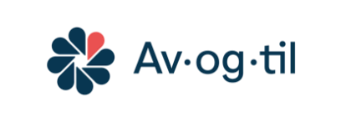 